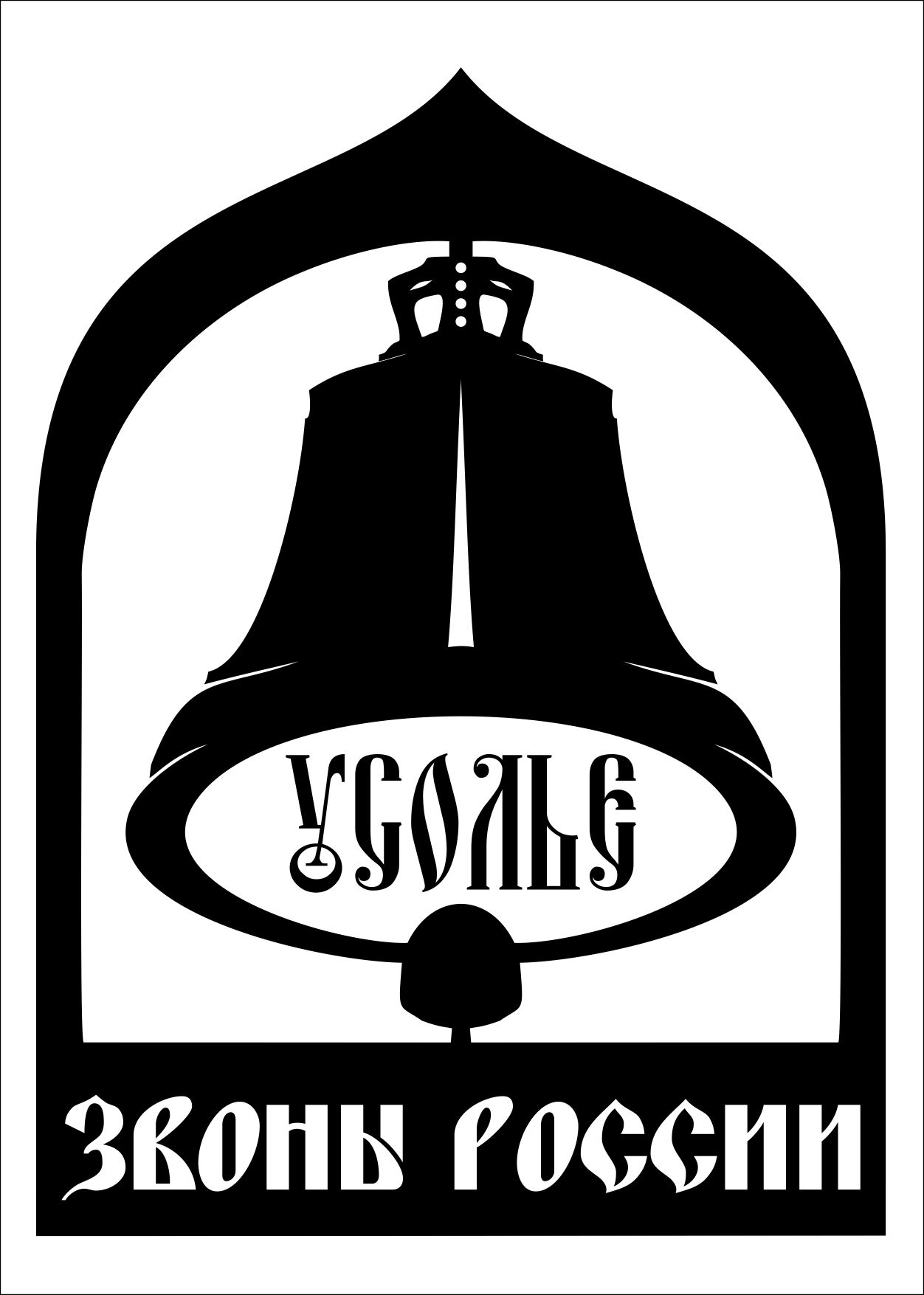 Администрация города Березникипри поддержке Министерства культуры Пермского края, ПАО «Уралкалий», ПАО «ЛУКОЙЛ-ПЕРМЬ» проводит XIV Международный Фестиваль колокольных звонов и духовной музыки «Звоны России»ПРОГРАММА14  июня 2019 года15 июня 2019 года   ВремяМесто проведенияМероприятие17:00-19:00г. БерезникиРабота передвижной звонницы. «Колокольные приветствия» — зазвонное передвижение по территории города БерезникиВремяМесто проведенияМероприятие08:00-11:30Спасо-Преображенский Собор г. УсольеПраздничная служба11:30 -12:00Спасо-Преображенский Собор г. УсольеВыступление Уральского государственного камерного хора 12:00 -12:30 Спасо-Преображенский Собор г. УсольеКрестное шествие: Спасо-Преображенский Собор – Никольский Храм08:30 -11:00с. Пыскор – п. Орел –г. УсольеНикольский ХрамНачало работы передвижной звонницы. «Колокольные приветствия» — зазвонное передвижение по  сельским территориям: с. Пыскор: б/о «Елочка»-Советская-Ленина-Речной-Октябрьская-Монастырская Гора, Мира; п.Орел: ул. Фрунзе-ул. Горького-«Статус-Мебель» -1 Мая-Фрунзе; г. Усолье: Аникина-Ивачева- Луначарского-Солеваров-8-е Марта-Свободы-Кирова-Набережная-Радищева-Красноармейская-Куйбышева-Свободы-Чернышевского-Никольский Храм10:00 – 20:00.Усольский историко-архитектурный музей «Палаты Строгановых»Постоянно-действующие экспозиции музея: «Строгановы и Строгановка» (работы мастеров Московской государственной художественно-промышленной академии им. С.Г. Строганова);«Строгановский образ» (копии фресок храма Казанской Божьей Матери (Устюжна), выполненные мастерами «Санкт-Петербургского государственного академического института живописи, скульптуры и архитектуры имени И.Е. Репина при Российской академии художеств»;«Логика формы» (работы мастеров-скульпторов Уральского филиала Российской академии живописи, ваяния и зодчества им. И. Глазунова);«Изразцовые печи»; Обзорная экскурсия по комплексу «Строгановское барокко»;Обзорная экскурсия по набережной реки Кама «Горнозаводская цивилизация»;Экскурсионное обслуживание по залам музея;Мастер-классы «Поющая глина», «Молот и наковальня»11:00 -12:0014:00-20:00Каретная Палат СтрогановыхПрезентационная площадка фестиваля «Звоны России». Пресс-конференция для средств массовой информации.Аккредитация журналистов.Киноплощадка Показ православных  фильмов, а так же сюжетов из истории фестиваля, Усолья.  14:00-15:0015:00-20:0012:00-20:00Набережная у Палат Строгановых Колокольная площадка «Колоколенка надежды» Концерт колокольных звонов в исполнении детей-звонарей. Обучающие мастер-классы по колокольным звонам.Проведение обучающего мастер-класса для начинающих и опытных звонарей «Мастерство колокольного звона»Услуги водного транспорта. (платные прогулки на катере)10:00-20:0014:00 -20:0012:00-14:3015:00-18:0018:00-20:00«Дом Брагина»Площадка у Дома БрагинаМалая сцена у Дома БрагинаДом Брагина «У колодца»Площадка у Дома БрагинаПостоянно-действующие экспозиции музея: «Впиши себя в историю», «Солонка», «Исторический костюм», «Земская школа»«Слов русских золотая россыпь»Открытая площадка, где можно почитать православные книги и журналы, интеллектуальная викторина, выступления объединения поэтов ВерхнекамьяМастер-классы по изготовлению фестивальных сувениров из природных материалов. Работа с берестой и роспись по дереву.Народные игры и забавы.Фестиваль детских театральных коллективовПредполагается участие детских театральных коллективов из г.Березники, г.Соликамска, г.Красновишерска, п. Орел и др.Фольклорная площадка «У колодца»Русские народные танцы, игры, песни. Приглашенные коллективы поют вместе со зрителями. Песенные конкурсы, аукционы.Интерактив «Танцуем вместе». Клуб исторического танца г. Березники.10:00-20:00Березниковский историко-художественный музей им. И.Ф. Коновалова Усольский филиал «Усадьба князей Голицыных»12:00-13:00 Интерактивная экскурсия «В гостях у мастера»13:00-14:00 мастер-класс «Верховая набойка»14:00-15:00 Интерактивная экскурсия «В гостях у мастера»15:00-16:00 Дворянские и крестьянские игры 16:00-17:00 Интерактивная экскурсия «В гостях у мастера»18:00-19:00 мастер-класс «Верховая набойка»19:00-20:00 Интерактивная экскурсия «В гостях у мастера»10:00-20:00Площадь Спасо-Преображенского СобораДетский игровой сектор: надувной городок, батуты, детские электромобили, катание на пони10:00-20:00Площадь Спасо-Преображенского СобораОрганизация общественных пунктов питания14:00-20:00Конно-спортивная школа «Фортуна»Обзорная экскурсия по конюшне. Конные прогулки.12:00-16:0012:30-13:0013:00-13:3013:30-16:00Площадь у Храма во имя Святителя Николая ЧудотворцаГлавная сцена фестиваля «Звоны России»Торговые ряды. Межрегиональная ярмарка народных промыслов и ремесел «Творческая мозаика».Праздничный молебен. Проповедь  Архиепископа Соликамского и Чусовского.Торжественное  открытие фестиваля колокольных звонов и духовной музыки  «Звоны России» (с участием почетных гостей праздника) Фестивальный гала-концерт «Звени, звени, златая Русь»  с участием лучших мастеров колокольных звонов из  Пермского края, краев и областей РФ,  зарубежных государств,  исполнителей,  творческих коллективов  духовной, инструментальной  музыки, хореографического и театрального искусства.Финальная колокольная сюита14:00-20:0014:00-14:3014:30-16:0016:00-16:3016:30-17:0017:00-18:0018:00-18:4518:45-19:0019:00-20:00Соборная площадьЦентральная площадкаКонцертная программа квартета «Каравай» (г. Пермь). Детское театрализованное представление, с игровыми моментами, для детей и родителей. «Путешествие в страну детства». Г. Пермь.Флешмоб «Россия – это МЫ» (все любительские школьные театральные коллективы, любительские хоровые коллективы, аниматоры и герои театрализованного представления с флажками в руках выстраиваются в большой колокол, который сфотографируют сверху)Награждение участников детского театрального фестиваля «Театральный струганец»Сольное выступление Николая Червона, клуба авторской песни и объединения поэтов Верхнекамья. Звоны от лучших звонарей России.Выступление ансамбля песни и пляски «Прикамье» (г. Добрянка)Разыгрывание призов конкурса  ХэштеговВыступление гостей фестиваля:группа «Волга-Волга»(г. Казань, живой звук)